Opdracht boekverslag 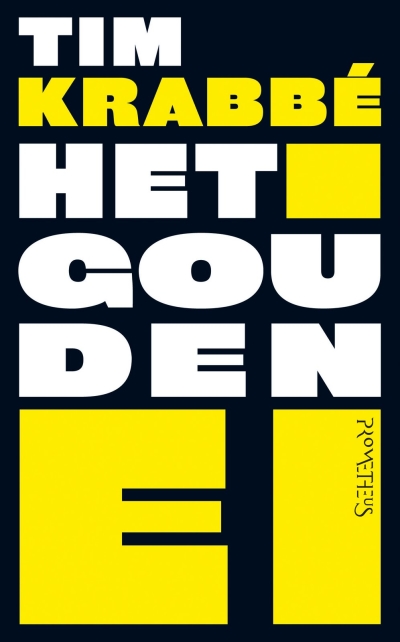 Djim Pasveer H4BBoek: Het gouden eiPrimaire bibliografieTim Krabbé, Het gouden ei, 1984Motivatie van je boekkeuzeIk moest natuurlijk een boek gaan kiezen maar had nog geen idee welke boek ik zou kiezen. Toen we het vorige boekverslag hadden moeten maken hadden veel leerlingen dit boek gekozen, ze hadden gezegd dat het een mooi boek was, een aanrader. Het genre sprak me eveneens aan, ik houd wel van spannende boeken. Bovendien had ik nog nooit een boek van Tim Krabbé gelezen.Samenvatting van de inhoudRex Hofman en Saskia Ehlvest, een stelletje, zijn onderweg naar een vakantiehuisje in de heuvels boven de Middellandse Zee bij Hyères. Omdat de kilometerteller al een tijdje kapot is, moet de kilometerstand met de hand bijgehouden worden, zodat Saskia en Rex weten wanneer ze moeten tanken, dit om te voorkomen dat ze ergens langs de weg zonder benzine komen te staan. Ook deze reis is dit weer het geval, en na de kilometerstand een tijdje bijgehouden te hebben vindt Saskia het tijd om weer te gaan tanken. Ze wil het tenslotte niet nog een keer meemaken om alleen zonder benzine langs de kant te staan, terwijl Rex lopend naar een ver benzinestation moet.Als ze bij een TOTAL-benzinestation zijn, gaan ze tanken en daarna vindt Saskia het tijd om te ontspannen. Daarom gaat ze wat drankjes halen en besluit om haar angst daarna te overwinnen: zij gaat de rest van de rit rijden zodat Rex wat kan rusten. Nadat ze haar rijbewijs heeft gehaald heeft ze nooit meer gereden, dus ze vindt het eng om te gaan rijden.Als ze drankjes gaat halen in het benzinestation komt ze niet meer terug. Rex gaat haar zoeken maar nergens in het benzinestation is ze te vinden. Daarom besluit hij om naar binnen te gaan en aan het personeel te vragen of ze haar gezien hebben.Ze hebben haar wel gezien en ze is zelfs met drankjes uit het benzinestation gelopen, maar daarna hebben ze haar niet meer gezien. Rondom het benzinestation is Saskia ook niet te vinden en als Rex met de chef gepraat heeft en weer terug naar de auto gaat ziet hij iets opmerkelijks: de fietsen zijn van het dak van de auto weg.Acht jaar later is Rex met Lieneke op vakantie, een vrouw die één jaar jonger is dan Saskia. Ze vinden elkaar wel leuk en praten veel over gevoelens en ook daar komt Saskia weer naar boven. Ze is nog steeds kwijt en niemand weet wat er met haar aan de hand is en waar Saskia op dat moment is.Na een tijdje meldt iemand zich bij Rex thuis: een Frans sprekende man die beweert dat hij Raymond Lemorne heet. Hij vertelt aan Rex dat hij meer weet over de verdwijning van Saskia en hij vraagt of Rex mee wil gaan, zodat hij aan Rex uit kan leggen wat er is gebeurd. Dan krijgt Rex te horen dat Saskia dood is en dat hij de rest alleen te weten krijgt als hij hetzelfde ondergaat. Omdat Rex graag wil weten wat er is gebeurd, besluit hij om mee te gaan.Bij het TOTAL-benzinestation blijkt dat Saskia daar in de auto is gegaan. Meer krijgt Rex niet te weten, want hij krijgt een slaapmiddel en wordt een tijd later ergens alleen wakker. Het blijkt dat hij ergens alleen onder de grond op een matras ligt. En dan beseft hij het zich: Saskia is levend begraven. Lieneke hoort verder helemaal niks meer van Rex en voor iedereen zijn Rex en Saskia voor altijd verdwenen.Uiteindelijk blijkt dat Lemorne de ontvoerder en moordenaar is. Hij probeerde al een tijdje vrouwen te kidnappen en heeft op allerlei manieren geprobeerd om vrouwen mee te krijgen. Op een dag kwam hij bij het TOTAL-tankstation en daar zag hij Saskia: een vrouw die hem aan zijn dochter deed denken. Nadat ze wat gepraat hadden over geld wisselen, zag Saskia zijn sleutelhanger van zijn autosleutels en ze vond deze zo mooi dat ze er ook eentje wilde hebben.Lemorne beweerde dat hij handelde in zulke sleutelhangers en vroeg of ze mee naar zijn auto wilde om er eentje van hem over te nemen. Toen ze bij zijn auto was kreeg ze een klap waardoor ze op de achterbank viel en gelijk meegenomen kon worden.https://www.scholieren.com/verslag/zekerwetengoed/het-gouden-ei-tim-krabbe Analyse van het boekSpanningEr zitten verschillende stukken spanning in het boek. Na een paar bladzijden als Saskia nog even naar het winkeltje van het tankstation gaat. Wat er met haar gebeurd kom je nog niet meteen achter, maar wel dat ze weg is en dat Rex haar gaat zoeken.‘Hoe lang was ze eigenlijk al weg? Dertien over half acht. Rex kon een gealarmeerd gevoel niet onderdrukken. Vervelend dat hij de auto niet kon afsluiten, anders zou hij nu echt even gaan kijken.’

Vooruitwijzing: dit gebeurt in hoofdstuk 3 over Lemorne. Op het eind van het hoofdstuk krijgt Lemorne Saskia te pakken, maar wat hij verder met haar gaat doen blijft onbekend. Het woord duidelijker in hoofdstuk 4. Dat is ook de spanningsboog, de tijd die daar tussen zit.Vertraging: als Rex met Lemorne mee rijdt in zijn auto naar Frankrijk om hetzelfde te ondergaan als Saskia, dan duurt het eerst nog een tijd voordat ze in Frankrijk zijn bij het benzinestation en waar de uitleg begint. In de tussentijd wordt de reis er naar toe uitgebreid beschreven. Ook zit er een vertraging bij het tankstation in het begin van het verhaal, als Saskia weg is en Rex wacht.Open plekken: de open plek die door het hele boek loopt is: waar is Saskia, is ze vermoord of leeft ze nog.Gesloten einde: Het gouden ei heeft een gesloten einde, in de laatste bladzijdes krijg je te lezen wat er met Saskia gebeurd is in die acht jaar dat ze weg was, toen zijn alle vragen beantwoordt. TijdHet verhaal wordt niet in chronologische volgorde verteld. Eerst het moment dat Rex en Saskia op vakantie gaan en Saskia vermist wordt. In de tussen tijd is het niet bekent wat er met Saskia is gebeurd. Acht jaar later gaat het verhaal verder als Rex en Lieneke opnieuw Saskia gaan zoeken. Vervolgens wordt er verteld over Lemorne zijn geschiedenis (flashback) tot Rex bewusteloos in zijn auto ligt.Tijdsprong: de tijdsprong is er in die 8 jaar tussen de verdwijning van Saskia tot Rex Saskia weer gaat zoeken.Het heden van het verhaal is ongeveer 1984. De vertelde tijd is 34 jaar, de tijd dat het verhaal zich afspeelt is vanaf het jaar waarin Raymond Lemorne 16 is (1950) tot aan het moment dat Rex in de doodskist ligt. De verteltijd is 97 pagina’s.RuimteIn het verhaal zijn niet zoveel locaties beschreven. Het boek begint bij het benzinestation Total in Frankrijk. Het is een benzinestation met een veldje in de buurt waar Rex en Saskia uitrusten en waar ze tankten. ‘Hij parkeerde bij een afvalbak aan het verste eind van het grote grasveld dat bij het benzinestation hoorde.’
Een andere plaats die in het boek genoemd wordt is het meertje Marina di Camerota in Italië waar Rex en Lieneke op vakantie zijn. ‘Geen van de restaurantjes in Marina di Camerota had een serieuze menukaart.’
Bij het verhaal van Lemorne worden een paar locaties benoemd, verschillende tankstations en zijn huisje in Autun die hij helemaal had opgeknapt, die lag erg verscholen. ‘Het huisje, afkomstig uit een tegenvallende erfenis van zijn vrouw, lag zesentwintig kilometer van Autun aan de rand van een gehucht dat Effours heette en direct aan de departementen mentale weg, maar toch verscholen en alleen.’Tot slot Rex zijn huis wordt erg kort beschreven, hij woonde in een flat gebouw.PersonagesDe belangrijkste personages in het boek zijn: Rex, Saskia en Raymond Lemorne.Rex Hofman: Rex is een vriendelijke man die veel voor anderen over heeft. Hij wil bijvoorbeeld weten wat er met Saskia is gebeurd en dat moet hij zelf bekopen met de dood. Daarnaast is hij een doorzetter, hij laat zich niet snel iets vertellen en zet altijd door totdat hij zijn eindpunt bereikt heeft. Over het uiterlijk van Rex krijg je niks te weten in het verhaal.Saskia Elhvest: Saskia is een vriendelijke roodharige vrouw die een relatie met Rex heeft. Ze is ijdel en wil er altijd goed uit zien en vindt het fijn om haar zaakjes op orde te hebben.Raymond Lemorne: is een 41-jarige Franse man die als scheikundeleraar op een school werkt met middelbare scholieren. Hij heeft een vrouw en twee dochters. Het is een gewelddadige man met aparte gedachten die daar apart mee om gaat. Hij denkt niet zo vaak aan anderen. Het liefste ziet hij mensen pijn hebben en hij vindt het dan ook niet erg om mensen pijn te doen.BijrolLieneke: Lieneke is een vriendin van Rex nadat Saskia ontvoerd is. Ze hebben het leuk als ze samen zijn, maar verder gebeurt er weinig tussen hen.VertelperspectiefIn het boek is het vertelperspectief een alwetende (auctoriale) verteller. Niemand uit het verhaal vertelt het verhaal, maar iemand van bovenaf lijkt het verhaal te vertellen. Hierdoor weet je als lezer ook meer dan de personages uit het boek weten.‘Hij had al zonder tanken willen doorrijden, maar nu stelde Rex zich op in de kortste rij; alle pompen waren bezet. Saskia gaf hem een zoen en stapte uit’ThematiekMotievenAbstracte motieven: in het boek gaat het over misdaad, de dader van Rex en Saskia: Raymond Lemorne heeft een grote misdaad gepleegd door hun te vermoorden.Liefde: de liefde tussen Saskia en Rex die je Rex blijft voelen in de rest van het verhaal.Leidmotieven: in het boek keert dus ook steeds terug over de liefde tussen Saskia en Rex. Het getal acht: acht palen, acht jaar, het was een steeds terugkerend getal.Grondmotief: liefde en moordTitelverklaring: Saskia droomde als klein kind dat ze opgesloten zat in een Gouden Ei. Ze vloog door het heelal en de enige kans om te ontsnappen is doormiddel van tegen een ander Gouden Ei te botsen. Rex heeft later ook een nachtmerrie daarover.EindoordeelIk vond het een leuk boek om te lezen. Het was op sommige momenten echt een spannend boek. Er zat dus vooral spanning in het begin van het boek dat Rex Saskia gaat zoeken en in het einde dat Rex Lemorne tegenkomt en je weet niet wat er gaat gebeuren. Ook zit het boek goed in elkaar qua opbouw.Steeds als ik aan een nieuw hoofdstuk begon, dacht ik: waar gaat het nou weer over? Maar daar kom je dan snel achter. Het boek is als een puzzel, het bestaat uit allemaal kleine stukjes die bij het eind allemaal goed in elkaar blijken te passen. Dus op sommige momenten was het wel een verwarrend boek, maar later begrijp je het allemaal.Het taalgebruik vond ik op een paar moeilijke woorden erg goed te begrijpen. Ik las zo over die moeilijke woorden heen, want als je door las begreep ik ze meteen.Bij de belangrijkste personages vond ik Rex en Lemorne erg goed uitgelegd, Saskia was iets minder goed uitgelegd.Het was ook wel een amuserend boek om te lezen, want je verlangd toch wel naar het einde. Dat maakt het boek interessant om te lezen en toch ook wel leuk.